			     Warranty Update Form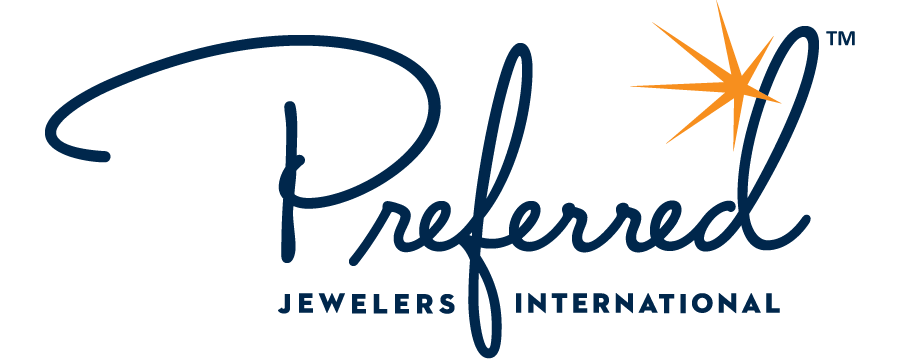 Please consider the environment before printing…can be filled in online in Word.Customer Information:*Warranty Registration Number*First & Last NamePhone NumberEmailDetailed Product Information: *Inspection Maintenance Done:For assistance please call Preferred Headquarters 888.998.8874* This information must be submitted on the Preferred Website to validate the Warranty Inspection and reset the consumers next inspection due date.www.preferred-jewelers.comDate:Re-tipping of prongsRe-Sizing – When possible, excluding eternity bands  Tightening of Stones Re-finishingPolishing Loose Earring backsReplacement of Diamonds up to 0.20ctwCleaning and InspectionAdditional Comments: 